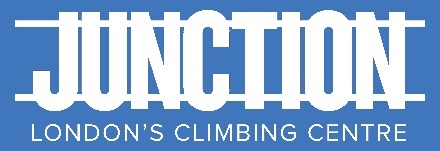 EXENCIÓN DE RESPONSABILIDAD, RENUNCIA DE RECLAMOS, ASUNCIÓN DE RIESGO Y ACUERDO DE INDEMNIZACIÓN (el "Acuerdo de Exención")LEA CUIDADOSAMENTE ANTES DE FIRMAR. AL FIRMAR ESTE DOCUMENTO, RENUNCIARÁ A LOS DERECHOS LEGALES Y RENUNCIARÁ AL DERECHO DE DEMANDAR POR DAÑOS Y PERJUICIOS, INDEPENDIENTEMENTE DE SU CAUSA.PARA: The Junction Climbing Centre Inc., otros participantes en 1030 Elias St, Londres, ON N5W 3P6 (la "Propiedad"), los propietarios y arrendadores de la Propiedad, y sus directores, funcionarios, accionistas, empleados, voluntarios, agentes, representantes, contratistas, agencias patrocinadoras, patrocinadores, anunciantes, sucesores y cesionarios (los "Exonerados").Teniendo en cuenta que los Exonerados me permiten ingresar a la Propiedad y que se me permita participar de cualquier manera en el programa The Junction Climbing Centre Inc., escalada en roca, uso de instalaciones (incluidos el equipo de amarre, cuerdas, arneses, equipo de escalada, áreas de boulder) , casilleros, baños y otras instalaciones en la Propiedad o estacionamientos fuera de la Propiedad), eventos y actividades relacionadas en la Propiedad (colectivamente las "Actividades"), el abajo firmante reconoce, aprecia y acepta que;ASUNCIÓN DE RIESGO: Las actividades involucran muchos riesgos, amenazas y peligros inherentes, que incluyen, entre otros, accidentes que ocurren durante actividades físicas, uso incorrecto del equipo, advertencias o instrucciones incompletas, pérdida de equilibrio, enredos en cuerdas, resbalones, tropiezos o pérdida de control, caída desde una altura, impacto con las paredes, el piso, el equipo, las presas para escalar, fallas mecánicas y de otro tipo del equipo, mal funcionamiento del equipo, negligencia de otros asistentes y otros peligros relacionados con mi participación en las Actividades, falta de conciencia sobre el parte de los Exonerados en cuanto a mi salud y capacidad para participar en las Actividades, y negligencia por parte de los Exonerados, incluido el incumplimiento por parte de los Exonerados de tomar medidas razonables para salvaguardarme o protegerme de los riesgos, peligros y peligros de mi participación en las actividades. Tal riesgo de lesiones por las Actividades es significativo e incluye la posibilidad de lesiones graves, que incluyen, entre otras, parálisis permanente y muerte.ASUMO CONSCIENTE Y LIBREMENTE TODOS ESOS RIESGOS, amenazas y peligros y la posibilidad de lesiones personales, daños a la propiedad o pérdidas resultantes de los mismos, tanto conocidos como desconocidos, INCLUSO SI SURGEN DE LA NEGLIGENCIA DE LOS EXONERADOS u otros, y asumo toda la responsabilidad por mi participación. Entiendo que tales riesgos simplemente no pueden eliminarse de las Actividades. Mi participación en las actividades es puramente voluntaria. Acepto, en todo momento, inspeccionar mi entorno en busca de posibles riesgos y determinar por mí mismo que las condiciones son aceptables para comenzar o continuar mi participación en las Actividades. Reconozco que los Exonerados no son responsables de la supervisión directa activa de mi participación en las Actividades. También estoy de acuerdo en que mi asistencia, comenzando o continuando, indica la aceptación de todos los riesgos involucrados. Reconozco que, antes de comenzar las Actividades, estaré familiarizado y seré responsable del uso correcto del equipo que me proporcionaron los Exonerados e inmediatamente cesaré cualquier Actividad en caso de que no esté familiarizado con el uso adecuado del equipo. Si observo algún peligro inusual o significativo durante mi presencia o participación, me retiraré de la participación y señalaré dicho peligro de inmediato al Liberado más cercano. Me comprometo a cumplir con mis obligaciones y obedecer las Reglas, según se modifiquen ocasionalmente.EXENCIÓN DE RESPONSABILIDAD, RENUNCIA DE RECLAMACIONES E INDEMNIZACIÓN: En consideración de los Exonerados que me permiten participar en las Actividades, y por otra consideración buena y valiosa, cuyo recibo y suficiencia se reconocen, por el presente acepto: renunciar a cualquier reclamo que tenga o pueda tener en el futuro contra los Exonerados y liberar a los Exonerados de toda responsabilidad por cualquier pérdida, daño, gasto o lesión, incluida la muerte, que pueda sufrir o que sea mi próximo Los familiares pueden sufrir, como resultado de mi participación en las Actividades, debido a cualquier causa, incluyendo negligencia, incumplimiento de contrato o incumplimiento de cualquier deber legal u otro deber de cuidado, incluido cualquier deber de cuidado debido a la Ley de Responsabilidad del Ocupante , RSO 1990, c O2, por parte de los Exonerados, e incluyendo además el incumplimiento por parte de los Exonerados de tomar medidas razonables para salvaguardarme o protegerme de los riesgos, peligros y peligros de participar en las Actividades; que los Exonerados no son responsables de ningún daño, pérdida o robo de mi propiedad; y,para mantener indemne e indemnizar a los Exonerados de toda responsabilidad por cualquier daño, pérdida, reclamo, acción, demanda o lesión personal que resulte, directa o indirectamente, de mi participación en las Actividades. Además, estoy de acuerdo en que si, a pesar de este Acuerdo de Exención, yo, o cualquier otra persona en mi nombre, presentamos un reclamo contra cualquiera de los Exonerados, indemnizaré, ahorraré y exoneraré a cada uno de los Exonerados de cualquier gasto de litigio, honorarios legales, pérdida, responsabilidad, daño o costo que pueda incurrir como resultado de tal reclamo.Este Acuerdo de Exención será efectivo y vinculante para mis herederos, familiares, ejecutores, administradores, representantes legales, cesionarios y representantes.El presente Acuerdo de Exención y cualquier derecho, deber u obligación entre las partes de este Acuerdo de exención se regirán e interpretarán únicamente de conformidad con las leyes de la Provincia de Ontario y ninguna otra jurisdicción, y cualquier litigio que involucre a las partes de este El Acuerdo de Exención se presentará únicamente dentro de la Provincia de Ontario y estará bajo la jurisdicción exclusiva de los Tribunales de Ontario.Entiendo que tengo disponible un casco sin cargo, puedo elegir no usar un casco, lo que puede aumentar mi riesgo de lesiones y si elijo usar un casco, es mi responsabilidad solicitar un casco o proporcionar un casco de buena y suficiente calidad y para usar cualquier casco de manera adecuada.Al celebrar este Acuerdo de Exención, no me baso en ninguna declaración o declaración oral o escrita hecha por los Exonerados con respecto a la seguridad de participar en las Actividades, aparte de lo establecido en este Acuerdo de Exención.He leído este Acuerdo de Exención antes de firmarlo, he tenido la oportunidad suficiente de revisar sus términos, entender completamente sus términos y soy consciente de que al firmar este Acuerdo de Exención renuncio a los derechos legales sustanciales que yo o mis herederos, a continuación de familiares, ejecutores, administradores, cesionarios y representantes, pueden tener en contra de los Exonerados. Confirmo que estoy firmando este Acuerdo de Exención de forma libre y voluntaria sin ningún incentivo, dándome cuenta de que es un documento legalmente vinculante.Este Acuerdo de Exención continuará indefinidamente, pero a opción de TJCCI, puede ser requerido que sea reemplazado por el suscrito de vez en cuando.Confirmo que se me ha brindado la oportunidad de solicitar una copia de este Acuerdo de Exención.Acuerdo para seguir las reglas de The Junction Climbing Centre Inc. ("TJCCI") (colectivamente, las "Reglas"):Estoy de acuerdo en que no consumiré alcohol ni ninguna otra sustancia que pueda perjudicar mi sentido o juicio antes de participar en las Actividades o durante el mismo, y que no haya consumido tales sustancias dentro de un período de tiempo que pueda causar un deterioro durante mi participación en el Ocupaciones.Acepto que participaré en la capacitación de orientación y seguridad del personal de TJCCI y la completaré a satisfacción del personal de TJCCI. Estoy de acuerdo en demostrar mis habilidades como asegurador de cuerda superior y / o líder antes de usar cualquier equipo y que soy el único responsable del mantenimiento, mejora y reciclaje de dichas habilidades.Acepto informar de inmediato a TJCCI sobre cualquier defecto del equipo, situaciones inseguras o lesiones que conozca.Estoy de acuerdo en que no llevaré a cabo lecciones de escalada o enseñanzas o entrenamiento pago de individuos, excepto por permiso expreso por escrito de TJCCI.No responsabilizaré a TJCCI por las pertenencias personales perdidas o robadas.Estoy de acuerdo en asumir toda la responsabilidad de ponerme y asegurar de manera correcta y segura mi equipo de escalada. Asumo todos los riesgos, responsabilidades y responsabilidades en caso de que decida usar mi equipo de escalada personal y garantice a TJCCI que dicho equipo tiene la integridad necesaria, se ha mantenido, puesto y utilizado correctamente de acuerdo con las instrucciones de seguridad y uso correspondientes. Reconozco que TJCCI no tendrá ninguna responsabilidad con respecto al uso de mi equipo personal de escalada en cualquier actividad. TJCCI tendrá el derecho, en cualquier momento, de negar la participación de los abajo firmantes en las Actividades en caso de que TJCCI, a su exclusivo criterio, determine que el equipo personal de escalada del abajo firmante es peligroso.Acepto asumir la responsabilidad de mi participación en las Actividades e interacciones con todos los Liberados, otros patrocinadores e invitados de la Propiedad como escaladores y aseguradores.Estoy de acuerdo en asumir toda la responsabilidad por la seguridad e integridad de los dispositivos del equipo que proporciono cuando conduzco o aseguro a otros escaladores.Reconozco y acepto que soy responsable de la seguridad y supervisión de los menores que he traído a la Propiedad y que supervisaré directa y activamente a cada menor durante su participación en las Actividades.Reconozco que TJCCI no tolerará ninguna forma de acoso y se compromete a prevenir el acoso en la Propiedad que involucre a cualquier persona, asistente, personal, voluntarios, invitados u otras personas en la Propiedad. Estoy de acuerdo en que no participaré en ningún comportamiento que degrada, humilla o avergüenza a una persona, y que una persona razonable debería haber sabido que sería inoportuno, incluidas, entre otras, acciones (por ejemplo, contacto físico no deseado, como palmaditas, toques, pellizcos, etc. golpes o avances sexuales), comentarios (por ejemplo, bromas, insultos, comentarios sexuales) o exhibiciones (por ejemplo, ropa). Reconozco que el Código de Derechos Humanos de Ontario prohíbe el acoso por motivos de raza, ascendencia, origen nacional o étnico, ciudadanía, color, religión, edad, sexo, estado civil, estado familiar, discapacidad, registro de delitos, recepción de asistencia pública, sexual. orientación, identidad de género o expresión de género y estoy de acuerdo en que no tomaré ninguna acción que constituya acoso bajo estas reglas y cualquier acoso personal no cubierto por el Código de Derechos Humanos, pero dentro del alcance de la Ley de Seguridad y Salud Ocupacional y cualquier forma o motivo de acoso prohibido por la ley provincial de Ontario aplicable.Reconozco que las reglas de TJCCI pueden actualizarse o revisarse periódicamente y que, como condición para mi participación en las Actividades, acepto cumplir con mis obligaciones y responsabilidades con respecto a estas reglas y cualquier regla publicada en la Propiedad como puede actualizarse y modificarse de vez en cuando, qué reglas formarán parte de las Reglas.ESCRIBA CLARAMENTE EN LETRAS DE MOLDEESCRIBA CLARAMENTE EN LETRAS DE MOLDEESCRIBA CLARAMENTE EN LETRAS DE MOLDEESCRIBA CLARAMENTE EN LETRAS DE MOLDEESCRIBA CLARAMENTE EN LETRAS DE MOLDEESCRIBA CLARAMENTE EN LETRAS DE MOLDEESCRIBA CLARAMENTE EN LETRAS DE MOLDEESCRIBA CLARAMENTE EN LETRAS DE MOLDEESCRIBA CLARAMENTE EN LETRAS DE MOLDEESCRIBA CLARAMENTE EN LETRAS DE MOLDEESCRIBA CLARAMENTE EN LETRAS DE MOLDEESCRIBA CLARAMENTE EN LETRAS DE MOLDEESCRIBA CLARAMENTE EN LETRAS DE MOLDEESCRIBA CLARAMENTE EN LETRAS DE MOLDE* The Junction no compartirá su información con terceros ni le enviará correos electrónicos no solicitados.* The Junction no compartirá su información con terceros ni le enviará correos electrónicos no solicitados.* The Junction no compartirá su información con terceros ni le enviará correos electrónicos no solicitados.* The Junction no compartirá su información con terceros ni le enviará correos electrónicos no solicitados.* The Junction no compartirá su información con terceros ni le enviará correos electrónicos no solicitados.* The Junction no compartirá su información con terceros ni le enviará correos electrónicos no solicitados.* The Junction no compartirá su información con terceros ni le enviará correos electrónicos no solicitados.* The Junction no compartirá su información con terceros ni le enviará correos electrónicos no solicitados.* The Junction no compartirá su información con terceros ni le enviará correos electrónicos no solicitados.* The Junction no compartirá su información con terceros ni le enviará correos electrónicos no solicitados.* The Junction no compartirá su información con terceros ni le enviará correos electrónicos no solicitados.* The Junction no compartirá su información con terceros ni le enviará correos electrónicos no solicitados.* The Junction no compartirá su información con terceros ni le enviará correos electrónicos no solicitados.* The Junction no compartirá su información con terceros ni le enviará correos electrónicos no solicitados.Apellido: ___________________________________Apellido: ___________________________________Apellido: ___________________________________Apellido: ___________________________________Primer Nombre: _____________________________Primer Nombre: _____________________________Primer Nombre: _____________________________Primer Nombre: _____________________________Primer Nombre: _____________________________Primer Nombre: _____________________________Primer Nombre: _____________________________Primer Nombre: _____________________________Segundo Nombre: ____________Segundo Nombre: ____________Firma del Participante (si el Participante es mayor de 18 años):Firma del Participante (si el Participante es mayor de 18 años):Firma del Participante (si el Participante es mayor de 18 años):Firma del Participante (si el Participante es mayor de 18 años):Firma del Participante (si el Participante es mayor de 18 años):Firma del Participante (si el Participante es mayor de 18 años):Firma del Participante (si el Participante es mayor de 18 años):Firma del Participante (si el Participante es mayor de 18 años):Firma del Participante (si el Participante es mayor de 18 años):Firma del Participante (si el Participante es mayor de 18 años):Firma del Participante (si el Participante es mayor de 18 años):Firma del Participante (si el Participante es mayor de 18 años):Firma del Participante (si el Participante es mayor de 18 años):Firma del Participante (si el Participante es mayor de 18 años):X___________________________________________________________________    X___________________________________________________________________    X___________________________________________________________________    X___________________________________________________________________    X___________________________________________________________________    X___________________________________________________________________    X___________________________________________________________________    X___________________________________________________________________    Fecha de Hoy: ______/______/__________Fecha de Hoy: ______/______/__________Fecha de Hoy: ______/______/__________Fecha de Hoy: ______/______/__________Fecha de Hoy: ______/______/__________Fecha de Hoy: ______/______/__________                                                                  (día)               (mes)                     (año)                                                                  (día)               (mes)                     (año)                                                                  (día)               (mes)                     (año)                                                                  (día)               (mes)                     (año)                                                                  (día)               (mes)                     (año)                                                                  (día)               (mes)                     (año)Para participantes de Edad Minoritaria (menores de 18 años en el momento del registro)Esto es para certificar que yo, como padre / tutor designado por el tribunal legal con responsabilidad legal para este participante, doy mi consentimiento y estoy de acuerdo con su liberación, según lo dispuesto anteriormente, de todos los términos y condiciones del Acuerdo de Exención y para mí, mis herederos, los cesionarios y los familiares más cercanos, libero y acepto indemnizar las Liberaciones de cualquier responsabilidad derivada de la participación de mi hijo menor en la participación en las Actividades según lo dispuesto anteriormente.Para participantes de Edad Minoritaria (menores de 18 años en el momento del registro)Esto es para certificar que yo, como padre / tutor designado por el tribunal legal con responsabilidad legal para este participante, doy mi consentimiento y estoy de acuerdo con su liberación, según lo dispuesto anteriormente, de todos los términos y condiciones del Acuerdo de Exención y para mí, mis herederos, los cesionarios y los familiares más cercanos, libero y acepto indemnizar las Liberaciones de cualquier responsabilidad derivada de la participación de mi hijo menor en la participación en las Actividades según lo dispuesto anteriormente.Para participantes de Edad Minoritaria (menores de 18 años en el momento del registro)Esto es para certificar que yo, como padre / tutor designado por el tribunal legal con responsabilidad legal para este participante, doy mi consentimiento y estoy de acuerdo con su liberación, según lo dispuesto anteriormente, de todos los términos y condiciones del Acuerdo de Exención y para mí, mis herederos, los cesionarios y los familiares más cercanos, libero y acepto indemnizar las Liberaciones de cualquier responsabilidad derivada de la participación de mi hijo menor en la participación en las Actividades según lo dispuesto anteriormente.Para participantes de Edad Minoritaria (menores de 18 años en el momento del registro)Esto es para certificar que yo, como padre / tutor designado por el tribunal legal con responsabilidad legal para este participante, doy mi consentimiento y estoy de acuerdo con su liberación, según lo dispuesto anteriormente, de todos los términos y condiciones del Acuerdo de Exención y para mí, mis herederos, los cesionarios y los familiares más cercanos, libero y acepto indemnizar las Liberaciones de cualquier responsabilidad derivada de la participación de mi hijo menor en la participación en las Actividades según lo dispuesto anteriormente.Para participantes de Edad Minoritaria (menores de 18 años en el momento del registro)Esto es para certificar que yo, como padre / tutor designado por el tribunal legal con responsabilidad legal para este participante, doy mi consentimiento y estoy de acuerdo con su liberación, según lo dispuesto anteriormente, de todos los términos y condiciones del Acuerdo de Exención y para mí, mis herederos, los cesionarios y los familiares más cercanos, libero y acepto indemnizar las Liberaciones de cualquier responsabilidad derivada de la participación de mi hijo menor en la participación en las Actividades según lo dispuesto anteriormente.Para participantes de Edad Minoritaria (menores de 18 años en el momento del registro)Esto es para certificar que yo, como padre / tutor designado por el tribunal legal con responsabilidad legal para este participante, doy mi consentimiento y estoy de acuerdo con su liberación, según lo dispuesto anteriormente, de todos los términos y condiciones del Acuerdo de Exención y para mí, mis herederos, los cesionarios y los familiares más cercanos, libero y acepto indemnizar las Liberaciones de cualquier responsabilidad derivada de la participación de mi hijo menor en la participación en las Actividades según lo dispuesto anteriormente.Para participantes de Edad Minoritaria (menores de 18 años en el momento del registro)Esto es para certificar que yo, como padre / tutor designado por el tribunal legal con responsabilidad legal para este participante, doy mi consentimiento y estoy de acuerdo con su liberación, según lo dispuesto anteriormente, de todos los términos y condiciones del Acuerdo de Exención y para mí, mis herederos, los cesionarios y los familiares más cercanos, libero y acepto indemnizar las Liberaciones de cualquier responsabilidad derivada de la participación de mi hijo menor en la participación en las Actividades según lo dispuesto anteriormente.Para participantes de Edad Minoritaria (menores de 18 años en el momento del registro)Esto es para certificar que yo, como padre / tutor designado por el tribunal legal con responsabilidad legal para este participante, doy mi consentimiento y estoy de acuerdo con su liberación, según lo dispuesto anteriormente, de todos los términos y condiciones del Acuerdo de Exención y para mí, mis herederos, los cesionarios y los familiares más cercanos, libero y acepto indemnizar las Liberaciones de cualquier responsabilidad derivada de la participación de mi hijo menor en la participación en las Actividades según lo dispuesto anteriormente.Para participantes de Edad Minoritaria (menores de 18 años en el momento del registro)Esto es para certificar que yo, como padre / tutor designado por el tribunal legal con responsabilidad legal para este participante, doy mi consentimiento y estoy de acuerdo con su liberación, según lo dispuesto anteriormente, de todos los términos y condiciones del Acuerdo de Exención y para mí, mis herederos, los cesionarios y los familiares más cercanos, libero y acepto indemnizar las Liberaciones de cualquier responsabilidad derivada de la participación de mi hijo menor en la participación en las Actividades según lo dispuesto anteriormente.Para participantes de Edad Minoritaria (menores de 18 años en el momento del registro)Esto es para certificar que yo, como padre / tutor designado por el tribunal legal con responsabilidad legal para este participante, doy mi consentimiento y estoy de acuerdo con su liberación, según lo dispuesto anteriormente, de todos los términos y condiciones del Acuerdo de Exención y para mí, mis herederos, los cesionarios y los familiares más cercanos, libero y acepto indemnizar las Liberaciones de cualquier responsabilidad derivada de la participación de mi hijo menor en la participación en las Actividades según lo dispuesto anteriormente.Para participantes de Edad Minoritaria (menores de 18 años en el momento del registro)Esto es para certificar que yo, como padre / tutor designado por el tribunal legal con responsabilidad legal para este participante, doy mi consentimiento y estoy de acuerdo con su liberación, según lo dispuesto anteriormente, de todos los términos y condiciones del Acuerdo de Exención y para mí, mis herederos, los cesionarios y los familiares más cercanos, libero y acepto indemnizar las Liberaciones de cualquier responsabilidad derivada de la participación de mi hijo menor en la participación en las Actividades según lo dispuesto anteriormente.Para participantes de Edad Minoritaria (menores de 18 años en el momento del registro)Esto es para certificar que yo, como padre / tutor designado por el tribunal legal con responsabilidad legal para este participante, doy mi consentimiento y estoy de acuerdo con su liberación, según lo dispuesto anteriormente, de todos los términos y condiciones del Acuerdo de Exención y para mí, mis herederos, los cesionarios y los familiares más cercanos, libero y acepto indemnizar las Liberaciones de cualquier responsabilidad derivada de la participación de mi hijo menor en la participación en las Actividades según lo dispuesto anteriormente.Para participantes de Edad Minoritaria (menores de 18 años en el momento del registro)Esto es para certificar que yo, como padre / tutor designado por el tribunal legal con responsabilidad legal para este participante, doy mi consentimiento y estoy de acuerdo con su liberación, según lo dispuesto anteriormente, de todos los términos y condiciones del Acuerdo de Exención y para mí, mis herederos, los cesionarios y los familiares más cercanos, libero y acepto indemnizar las Liberaciones de cualquier responsabilidad derivada de la participación de mi hijo menor en la participación en las Actividades según lo dispuesto anteriormente.Para participantes de Edad Minoritaria (menores de 18 años en el momento del registro)Esto es para certificar que yo, como padre / tutor designado por el tribunal legal con responsabilidad legal para este participante, doy mi consentimiento y estoy de acuerdo con su liberación, según lo dispuesto anteriormente, de todos los términos y condiciones del Acuerdo de Exención y para mí, mis herederos, los cesionarios y los familiares más cercanos, libero y acepto indemnizar las Liberaciones de cualquier responsabilidad derivada de la participación de mi hijo menor en la participación en las Actividades según lo dispuesto anteriormente.Firma del Padre/Tutor (si el Participante es menor de 18 años):Firma del Padre/Tutor (si el Participante es menor de 18 años):Firma del Padre/Tutor (si el Participante es menor de 18 años):Firma del Padre/Tutor (si el Participante es menor de 18 años):Firma del Padre/Tutor (si el Participante es menor de 18 años):Firma del Padre/Tutor (si el Participante es menor de 18 años):Firma del Padre/Tutor (si el Participante es menor de 18 años):Firma del Padre/Tutor (si el Participante es menor de 18 años):Firma del Padre/Tutor (si el Participante es menor de 18 años):Firma del Padre/Tutor (si el Participante es menor de 18 años):Firma del Padre/Tutor (si el Participante es menor de 18 años):Firma del Padre/Tutor (si el Participante es menor de 18 años):Firma del Padre/Tutor (si el Participante es menor de 18 años):Firma del Padre/Tutor (si el Participante es menor de 18 años):X___________________________________________________________________X___________________________________________________________________X___________________________________________________________________X___________________________________________________________________X___________________________________________________________________X___________________________________________________________________X___________________________________________________________________X___________________________________________________________________Fecha de Hoy: ______/______/__________Fecha de Hoy: ______/______/__________Fecha de Hoy: ______/______/__________Fecha de Hoy: ______/______/__________Fecha de Hoy: ______/______/__________Fecha de Hoy: ______/______/__________                                                                  (día)               (mes)                     (año)                                                                  (día)               (mes)                     (año)                                                                  (día)               (mes)                     (año)                                                                  (día)               (mes)                     (año)                                                                  (día)               (mes)                     (año)                                                                  (día)               (mes)                     (año)Información del Participante (por favor, complete todos los campos):Información del Participante (por favor, complete todos los campos):Información del Participante (por favor, complete todos los campos):Información del Participante (por favor, complete todos los campos):Información del Participante (por favor, complete todos los campos):Información del Participante (por favor, complete todos los campos):Información del Participante (por favor, complete todos los campos):Información del Participante (por favor, complete todos los campos):Información del Participante (por favor, complete todos los campos):Información del Participante (por favor, complete todos los campos):Información del Participante (por favor, complete todos los campos):Información del Participante (por favor, complete todos los campos):Información del Participante (por favor, complete todos los campos):Información del Participante (por favor, complete todos los campos):Dirección: __________________________________________________________Dirección: __________________________________________________________Dirección: __________________________________________________________Dirección: __________________________________________________________Dirección: __________________________________________________________Dirección: __________________________________________________________Dirección: __________________________________________________________Ciudad: _____________________Ciudad: _____________________Ciudad: _____________________Ciudad: _____________________Ciudad: _____________________Ciudad: _____________________Provincia/Estatdo: ______País: __________________________________País: __________________________________Código Postal: ______________________Código Postal: ______________________Código Postal: ______________________Código Postal: ______________________Código Postal: ______________________Código Postal: ______________________Código Postal: ______________________Fecha de Nacimiento: _____/_____/________Fecha de Nacimiento: _____/_____/________Fecha de Nacimiento: _____/_____/________Fecha de Nacimiento: _____/_____/________Fecha de Nacimiento: _____/_____/________                                                                          (día)        (mes)           (año)                                                                          (día)        (mes)           (año)                                                                          (día)        (mes)           (año)                                                                          (día)        (mes)           (año)                                                                          (día)        (mes)           (año)Teléfono Móvil: __________________________Teléfono Móvil: __________________________Teléfono Móvil: __________________________Teléfono de Casa: __________________________Teléfono de Casa: __________________________Teléfono de Casa: __________________________Teléfono de Casa: __________________________Teléfono de Casa: __________________________Teléfono de Casa: __________________________Teléfono de Casa: __________________________Contacto de Emergencia:Contacto de Emergencia:Contacto de Emergencia:Contacto de Emergencia:Contacto de Emergencia:Contacto de Emergencia:Contacto de Emergencia:Contacto de Emergencia:Contacto de Emergencia:Contacto de Emergencia:Contacto de Emergencia:Contacto de Emergencia:Contacto de Emergencia:Contacto de Emergencia:Nombre: _________________________________________Nombre: _________________________________________Nombre: _________________________________________Nombre: _________________________________________Nombre: _________________________________________Teléfono: ____________________________Teléfono: ____________________________Teléfono: ____________________________Teléfono: ____________________________Teléfono: ____________________________Relación: __________________________Relación: __________________________Relación: __________________________Relación: __________________________Email: _____________________________________________________¿Cómo se enteró del the Junction?Email: _____________________________________________________¿Cómo se enteró del the Junction?Email: _____________________________________________________¿Cómo se enteró del the Junction?Email: _____________________________________________________¿Cómo se enteró del the Junction?Email: _____________________________________________________¿Cómo se enteró del the Junction?Email: _____________________________________________________¿Cómo se enteró del the Junction?Email: _____________________________________________________¿Cómo se enteró del the Junction?Email: _____________________________________________________¿Cómo se enteró del the Junction?Email: _____________________________________________________¿Cómo se enteró del the Junction?Email: _____________________________________________________¿Cómo se enteró del the Junction?Solo para Uso de the Junction ______________________________________________________________________________________________________________________________________________________Solo para Uso de the Junction ______________________________________________________________________________________________________________________________________________________Solo para Uso de the Junction ______________________________________________________________________________________________________________________________________________________De boca en boca / RecomendaciónInvitado a una fiestaVisita grupal comunitariaPasaba por aquíConduciendo porVariedad de fuentesDe boca en boca / RecomendaciónInvitado a una fiestaVisita grupal comunitariaPasaba por aquíConduciendo porVariedad de fuentesDe boca en boca / RecomendaciónInvitado a una fiestaVisita grupal comunitariaPasaba por aquíConduciendo porVariedad de fuentesDe boca en boca / RecomendaciónInvitado a una fiestaVisita grupal comunitariaPasaba por aquíConduciendo porVariedad de fuentesDe boca en boca / RecomendaciónInvitado a una fiestaVisita grupal comunitariaPasaba por aquíConduciendo porVariedad de fuentesRadioTVFacebookInstagramBúsqueda de GoogleAnuncio impresoOtro: _________________RadioTVFacebookInstagramBúsqueda de GoogleAnuncio impresoOtro: _________________RadioTVFacebookInstagramBúsqueda de GoogleAnuncio impresoOtro: _________________RadioTVFacebookInstagramBúsqueda de GoogleAnuncio impresoOtro: _________________RadioTVFacebookInstagramBúsqueda de GoogleAnuncio impresoOtro: _________________Solo para Uso de the Junction ______________________________________________________________________________________________________________________________________________________Solo para Uso de the Junction ______________________________________________________________________________________________________________________________________________________Solo para Uso de the Junction ______________________________________________________________________________________________________________________________________________________